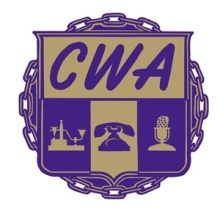 AUTHORIZATION FOR DEDUCTION OF UNION DUESCOMMUNICATIONS WORKERS OF I hereby authorize the UNIVERSITY OF NEW MEXICO to deduct from the compensation due me on the last two (2) pay periods of each month regular UNION dues in the amount certified to the UNIVERSITY OF NEW MEXICO in writing by the Secretary-Treasurer of the COMMUNICATIONS WORKERS OF AMERICA and to transmit this amount monthly to the Secretary-Treasurer of the COMMUNICATIONS WORKERS OF AMERICA.It is understood that such deductions shall be made in accordance with the existing applicable provisions of the Agreement negotiated between the University and the . It is also understood that I may cancel such deductions, by providing written, signed notice during the month of March to take effect on April 1.It is also understood that the  assumes no further responsibility in connection with this authorized deduction except to act as remitting agent in forwarding the amount deducted to the Secretary-Treasurer of the COMMUNICATIONS WORKERS OF AMERICA. The UNION, its membership and the individual members of the bargaining unit agree to hold the  safe and harmless for any legal action concerning the deducting of UNION dues or failure to deduct UNION dues.  _____________________________________________ ,    ____________________________________________(Last Name)                                                   	                                 (First Name and Initial)                            Employee Number ___________________________________________________________       _________________Work Location	                            (Signature of Employee Authorizing Deduction)           	     (Date)MEMBERSHIP APPLICATIONCOMMUNICATIONS WORKERS OF Yes, I want Communications Workers of America to be my collective bargaining representative, and I accept membership in the . I authorize you to deduct Union dues from my pay and send them to CWA.Signature _________________________________________________________  Effective _________________________ 20___Name (first) _____________________________ (last) _______________________________ (MI) ___  Dept. ________________Work Location ________________________________________ Shift _____  Job Title __________________________________Employee Number _________________________  Work Phone ____________________Home Address ____________________________________________________  Home Phone ____________________________ ______________________________________  State ________  Zip _______________  Cell _________________________Home Email _________________________________________  Work Email __________________________________________ 	CWA 7076, Building 1000, 	460  Michael’s Drive				www.cwa7076.org	505-955-8534